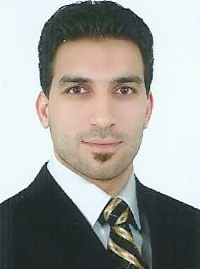 م.د رعد صبحي الحميمةIRAQ: Diyala, Email:(1234914@alumni.brunel.ac.uk)(Raad_1990_1990@yahoo.com)  مهنة الهدف: طموح، والعمل الدؤوب، الذاتي دوافع مع مهارات الاتصال والتعامل مع الآخرين ممتازة تسعى لتأمين دور مع في وتيرة سريعة تنافسية بيئة ، من أجل النفوذ الحالية المعارف والمهارات و الاستفادة من التجارب السابقة لتقديم مساهمات فعالة.التعليم والمؤهلات:- دكتوراة هندسة الإتصالات والإلكترونياتجامعة برونيل في لندن ، المملكة المتحدة (2013- 2017 ) .- ماجستير في العلوم) الليزر / الهندسة الإلكترونية والاتصالات)معهد الليزر للدراسات العليا - جامعة بغداد (2009-2011 )- ب . هندسة الاتصالات بكالوريوسجامعة ديالى (2003-2007) .خبرة العمل في المملكة المتحدة :محاضر في جامعة برونيل لندنلندن 2017تضمن هذا الدور إلقاء المحاضرات وإشراك الطلاب وتقديم المشورة لهم . موظف مكتبةجامعة برونيل (2015-2016) .أمين المكتبة ، لتقديم المشورة للطلاب ومساعدتهم في استفساراتهم المتعلقة بإجراءات المكتبة.إدارة موظفي المكتبةجامعة برونيل (2017) .قم بقيادة أمناء المكتبات للإشراف على مجموعة من أمناء المكتبات فيما يتعلق بإجراءات المكتبة.جدولة الامتحانات وإدارتهاجامعة برونيل  يونيو 2015 -2017 ) .)تصنيف أوراق الامتحان لطلاب البكالوريوس والماجستير .حماية أوراق الامتحان وتسليمها للمحاضر في يوم الامتحان.مستشار مبيعات في Next Retail storeأكسفورد ستريت لندن ( 2017-2018 )تضمن هذا الدور مساعدة العملاء وإشراكهم وتقديم المشورة لهم الذين يسعون لشراء عنصر من المتجر. خبرة العمل في العراق :- تدريس اللغة الإنجليزية في المعهد العالي الدولي .- تدريس اللغة الإنجليزية في معهد كامبريدج البريطاني.مساعد مختبر ومكتبةجامعة ديالى (2008-2011)مساعدة طلاب البكالوريوس في إجراء التجارب المعملية .الترتيب الأبجدي للكتب والمجلات والمواد الأكاديمية .التعامل مع استفسارات الطلاب والعملاء .الحفاظ على تنظيم وتحديث جميع موارد المكتبة بشكل جيد .محاضر اتصالات هندسيةجامعة ديالى (2011-2013)تدريس طلاب البكالوريوس .مراقب الامتحانات خلال الاختبارات النصفية والنهائية .تقديم المشورة للطلاب ومساعدتهم في مشاريع أبحاث التخرج الخاصة بهم .محاضر في جامعة ديالى* محكم في مجلة IEEE Access .* محكم في مجلة الاتصالات IET .* المعلقين على التقدم في العلوم والتكنولوجيا وهندسة النظم مجلة .  حضر ورش عمل في المملكة المتحدة- ماثيماتيكا ، برنامج ماتلاب- برنامج CREO البارامترى- برنامج الانغماس بجامعة سيتشوان بالصين ويتضمن ورش عمل: الخوارزميات التطورية- (أسبوعين). - المقاييس البديلة والنشر وأثر البحث.- أساسيات برنامج SPSS.- الوظائف - إبداء الثقة في إجراءات الاختيار.- تأليف IEEE.- حقوق النشر للرسائل الجامعية والأطروحات.- إيجاد معايير لأبحاثك.- مقدمة في RefWorks.- مقدمة في أخلاقيات البحث.- طلبات التوظيف - كتابة السيرة الذاتية وخطاب التغطية.- تقنيات مقابلة العمل.- كتابة مراجعة الأدب.- NVivo- برامج البحث.- تصميم ملصق وعرض لطلاب الماجستير.- مهارات العرض - التقديم للجماهير غير الأكاديمية.- العلاقات المهنية - إجراء وصيانة اتصالات ذات مغزى.- البحث النوعي - مقدمة في الأساليب المرئية في البحث الاجتماعي.- مناهج البحث النوعي - معضلات الباحثين النوعيين - التفكير الأخلاقي والأخلاق.- سلسلة تطوير الباحثين 2 - تطوير الباحث المتوسط.- تقليل التوتر والرفاهية.- كتابة تقنية.- VIVA - التحضير لامتحان أطروحتك و VIVA VOCE.- ندوة عبر الإنترنت - مجد للباحثين - التأكد من وجود البحث وقراءته وتطبيقه.- GLTP (برنامج تعليم وتدريس الخريجين) - (شهرين).- In2it Global Entrepreneurship European Project - (2Months).مهارات أساسية إضافية- اللغة الإنجليزية تحدث بلطف.- مهارات تقنية المعلومات: Excel المتقدم ، Wor d ، PowerPoint ، SPSS ، Nvivo .- عمل جماعي استثنائي ، وإدارة الفريق ، ومهارات الاتصال والعرض التقديمي .- قدرات التفكير التحليلي والمفاهيمي تجاه حل المشكلات وتفسير البيانات لنجاح المشاريع.
- يتقن إدارة المشاريع وقدرات إدارة الوقت ، لضمان        تقديم أعمال عالية الجودة حول المواعيد النهائية الصعبة. - برنامج الكتابة لاتكس.- رخصة قيادة بريطانية.List of Publications: Raad S. AlhumaimaJournals:[1] Alhumaima, R. S., Khan, M. and Al-Raweshidy, H. S., "Component and parameterised power model for cloud radio access network," in IET Communications, vol. 10, no. 7, pp. 745-752, 2016.[2]  Alhumaima, R. S. and Al-Raweshidy, H. S., "Evaluating the energy efficiency of software defined-based cloud radio access networks," in IET Communications, vol. 10, no. 8, pp. 987-994, 2016.[3]  Alhumaima, R. S., Khan, M. and Al-Raweshidy, H. S., " Modelling the Power Consumption and Trade-offs of Virtualised Cloud Radio Access Networks," in IET Communications, vol. 11, no. 7, pp. 1158-1164, 2017..[4]  Khan, M., Alhumaima, R.S., Al-Raweshidy, H.S., "QoS-Aware Dynamic RRH Allocation in a Self-Optimized Cloud Radio Access Network With RRH Proximity Constraint," in IEEE Transactions on Network and Service Management, vol. 14, no. 3, pp. 730-744, Sept. 2017.Conferences:[1] Alhumaima, R.S., Khan, M., Al-Raweshidy, H.S.: ‘Power Model for Heterogeneous Cloud Radio Access Networks’, in ‘2015 IEEE International Conference on Data Science and Data Intensive Systems’, pp. 260–267, 2015.[2] Alhumaima, R.S., Khan, M., Al-Raweshidy, H.S. ‘Modelling the energy efficiency of Heterogeneous Cloud Radio Access Networks’, in ‘Emerging Technologies (ICET), 2015 International Conference on', pp. 1–6, 2015.[3]  Alhumaima, R. S., and Al-Raweshidy, H. S., "Energy Consumption Reduction in Cloud Radio Access Network (C-RAN) Using SDN," in ResCon, Brunel University London, 2014.[4] Khan, M., Alhumaima, R.S., Al-Raweshidy, H.S.: ‘Reducing energy consumption by dynamic resource allocation in C-RAN’, in ‘Networks and Communications (EuCNC), 2015 European Conference on’ (2015), pp. 169–174, 2015.[5]  Khan, M., Alhumaima, R. S., H. S. Al-Raweshidy, "Quality of Service aware dynamic BBU-RRH mapping in Cloud Radio Access Network," 2015 International Conference on Emerging Technologies (ICET), Peshawar, pp. 1-5, 2015.[6]  Alhumaima, R. S., H. S. Al-Raweshidy, "Optimising the BBU Pool Placement in Cloud Radio Access Networks based on Power Allocations," SAI Computing Conference,  London, 2017, accepted.[7] Yaseen F. A., Alhumaima R. S., Al-Zubaedi W. and Al-Raweshidy H. S., "Modelling the power cost and trade-off of live migration the virtual machines in cloud-radio access networks," 2017 9th Computer Science and Electronic Engineering (CEEC), Colchester, United Kingdom, 2017, pp. 122-127.Book chapter:[1]  Alhumaima, R. S., R. J., Shireen and Al-Raweshidy, H. S., "Evaluating the Energy Efficiency of Virtualised 5G Networks," Book ch., Id 46182, Nova Science Publishers, 2017.[2]  Alhumaima, R. S., R. J., Shireen and Al-Raweshidy, H. S., " On the Energy Efficiency of Virtual Machines' live migration in Future Cloud Mobile Broadband Networks," Book ch., ISBN 978-953-51-5810-3, InTech Open, 2017.References:Referee details available upon request